SEMINARIUM INFORMACYJNE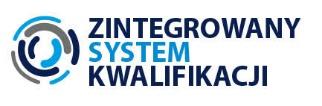 Zintegrowany System Kwalifikacji i jego odpowiedź na zmiany zachodzące na rynku pracy 24 listopada 2020 roku Kraków – on-lineSeminarium realizowane jest w ramach projektu „Wsparcie rozwoju ZSK w szczególności na poziomie regionalnym poprzez wdrażanie rozwiązań i inicjatyw skierowanych do użytkowników końcowych systemu”.PROGRAMPROGRAM9:45–10:00Rejestracja uczestników.10:00–11:00Wyzwania na współczesnym rynku kwalifikacji ZSK - Rozwiązanie systemowe na rynku kwalifikacji Prezentacja, ćwiczenie11:00–11:10Przerwa 11:10–12:10Wykorzystanie możliwości Zintegrowanego Rejestru Kwalifikacji do rozwijania ścieżek zawodowych. Aktualne informacje o ZRK. Prezentacja, dyskusja12:10–12:30Podsumowanie seminariumSesja pytań i odpowiedzi 